Можно ли брать отпуск по частям?Ежегодный оплачиваемый отпуск может быть разделен на части по соглашению между работником и работодателем. При этом одна часть отпуска не должна быть меньше 14 дней.Трудовой Кодекс не устанавливает, на сколько частей допускается деление отпуска. Следовательно, оставшаяся часть отпуска может быть разделена на любое количество дней (например, два дня, пять дней, восемь дней и т.д.), если работник и работодатель достигнут соглашения по этому вопросу.Если работник хочет взять отпуск целиком и отказывается разделить его на части, он вправе это сделать.В организации должен быть график отпусков, который является обязательным как для работника, так и для работодателя. Работник должен быть с ним заблаговременно ознакомлен.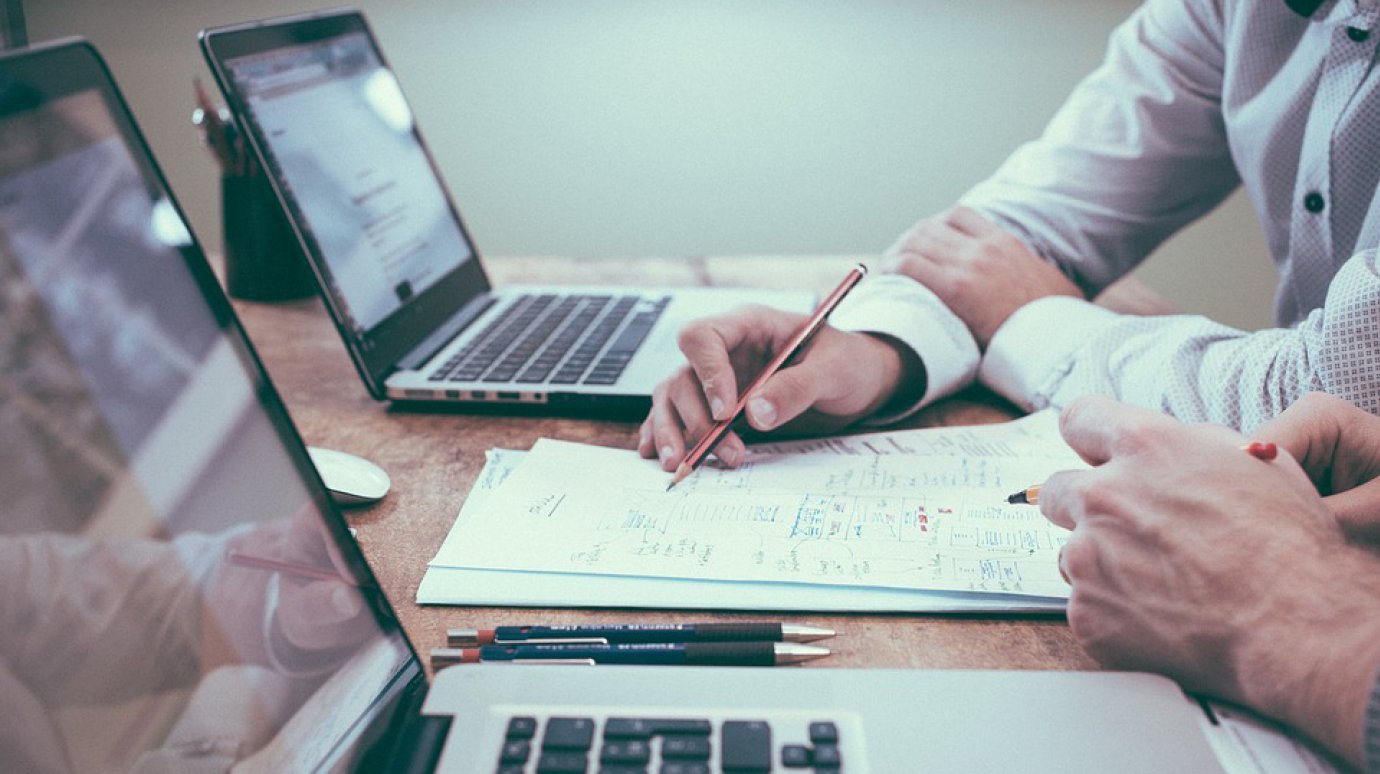 